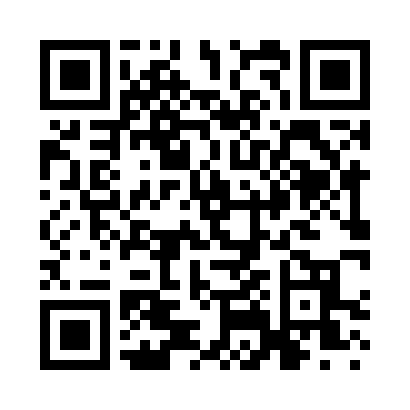 Prayer times for F T Sanfords, Utah, USAMon 1 Jul 2024 - Wed 31 Jul 2024High Latitude Method: Angle Based RulePrayer Calculation Method: Islamic Society of North AmericaAsar Calculation Method: ShafiPrayer times provided by https://www.salahtimes.comDateDayFajrSunriseDhuhrAsrMaghribIsha1Mon4:195:591:325:339:0510:452Tue4:206:001:325:339:0410:443Wed4:206:001:325:339:0410:444Thu4:216:011:335:339:0410:445Fri4:226:021:335:339:0410:436Sat4:236:021:335:339:0310:427Sun4:246:031:335:339:0310:428Mon4:256:031:335:339:0310:419Tue4:266:041:335:339:0210:4010Wed4:276:051:335:339:0210:4011Thu4:286:061:345:339:0110:3912Fri4:296:061:345:339:0110:3813Sat4:306:071:345:339:0010:3714Sun4:316:081:345:339:0010:3615Mon4:326:091:345:338:5910:3516Tue4:336:101:345:338:5810:3417Wed4:356:101:345:338:5810:3318Thu4:366:111:345:338:5710:3219Fri4:376:121:345:338:5610:3120Sat4:386:131:345:338:5510:3021Sun4:406:141:345:328:5510:2922Mon4:416:151:345:328:5410:2723Tue4:426:161:345:328:5310:2624Wed4:436:161:345:328:5210:2525Thu4:456:171:345:328:5110:2326Fri4:466:181:345:318:5010:2227Sat4:476:191:345:318:4910:2128Sun4:496:201:345:318:4810:1929Mon4:506:211:345:308:4710:1830Tue4:526:221:345:308:4610:1631Wed4:536:231:345:308:4510:15